Cambridge Nationals Sports StudiesR051 – Contemporary IssuesLO2
The use of performance enhacing drugs in sport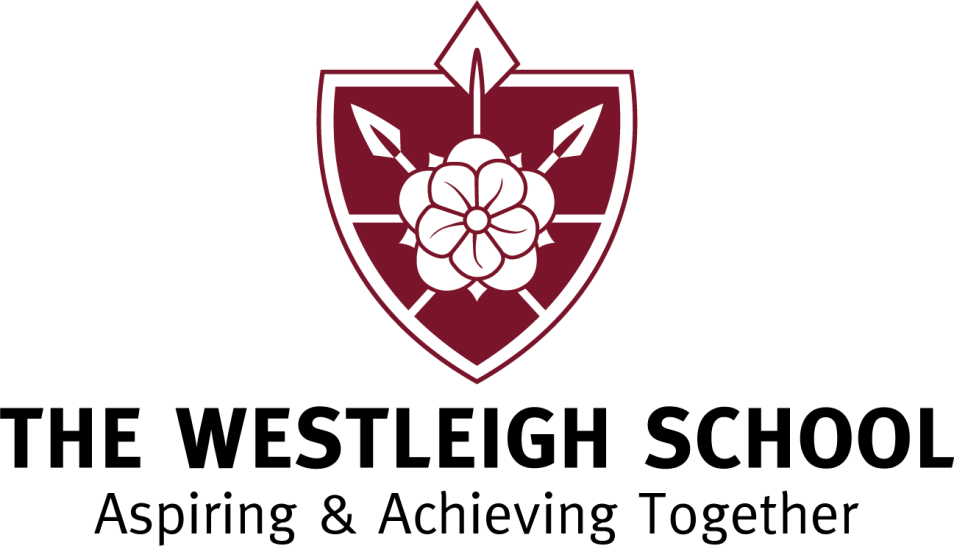 LO2
The use of performance enhancing drugs in sportDate:________________________________Using performance enhancing drugs in sportKey Learning:Identify and describe the reasons for and against taking PED’sIdentify athletes who have committed drug offences in sport.Explain the consequences of using PED’s by elite performersWhat is a performance enhancing drug (PED)?_________________________________________________________________________________________________________________________________________________________________________________________________________________________________Apply your learning!__________________________________________________________________________________________________________________________________________________________________________________________________________________________________________________________________________________________________________________________________________________________________________________________________________________________________________________________________________________________________________________________________________________________________________________________________________________________________________________________________________________________________________________________________________________________________________________________________________________________________________________________________________________________________________________________________________________________________________________________________________________________________________________________________________________________________________________________________________________________________________________________________________________________________________________________________________________________________________________________________________________________________________________________________________________________________________________________________________________________________________________________________________________________________________________________________________________________________________________________________________________________________________________________________________________________________________________________________________________________________________________________________________________________________________________________________________________________________________________________________________________________________________________________________________________________________________________________________________________________________________________________________________________________________________________________________________________________________________________________________________Drug Offences by elite performersWho are the following athletes?What sport do/did they participate in?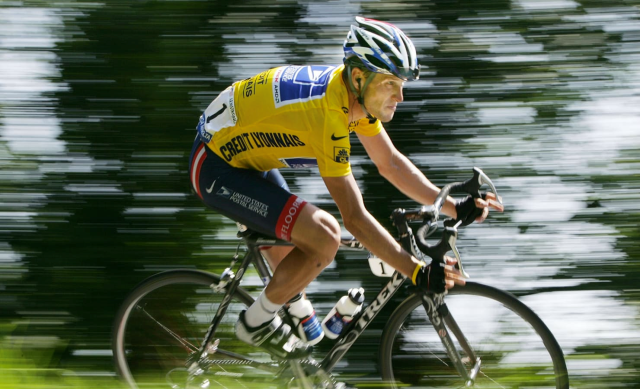 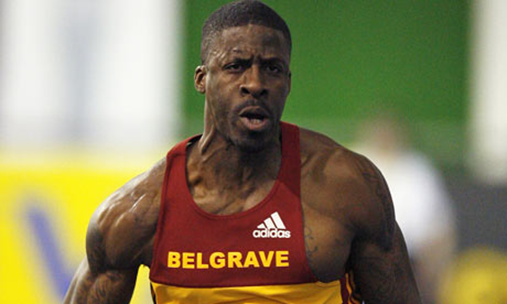 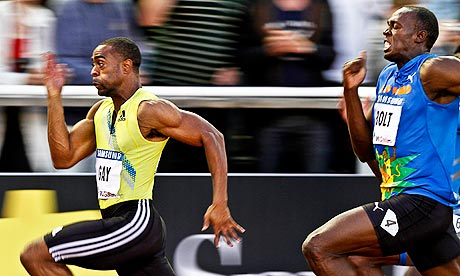 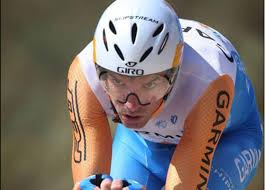 Apply your learning!Give two reasons why an elite performer might take performance enhancing drugs. __________________________________________________________________________________________________________________________________________________________________________________________________________________________ _____________________________________________________________________________________________________________________________________________________________________________________________________________________________________________________________________________________________________________________________________________________________________________________________________________________________________________________________________________________________________________________________________________________________________________________________________________________________________________________________________________________________________________________________________________________________________________________________________________________________________________________________________________________________________________________________Improve your answer_______________________________________________________________________________________________________________________________________________________________________________________________________________________________________________________________________________________________________________________________________________________________________________________________________________________________________________________________________________________________________________________________________________________________________________________________________________________________________________________________________________________________________________________________________________________________________________________________________________________________________________________________________________________________________________________________________________________________________________________________________________						      Date: __________________________________Silent Starter		How are athletes stopped from taking performance enhancing drugs?Key Learning:Identify different ways to conduct drugs testingIdentify and describe how WADA stop athletes from taking PEDsExplain the impact that PEDs have on the reputation of sportsWADAWho are WADA?What are the three ways that WADA prevent drugs in sport?Methods of detecting performance enhancing drugs in sport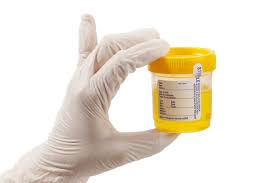 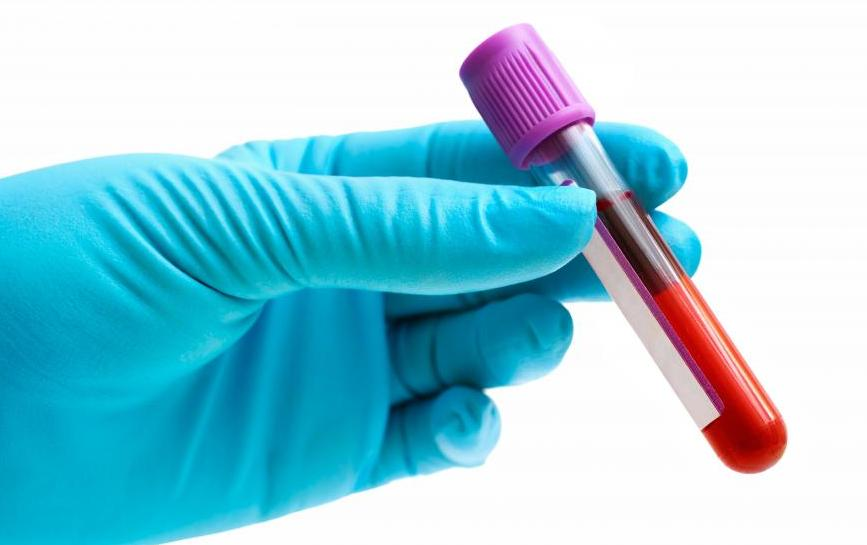 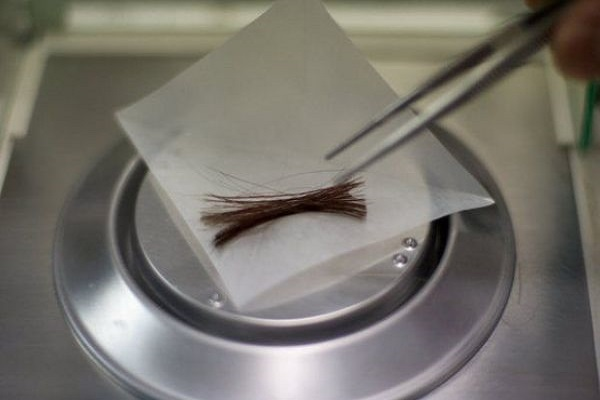 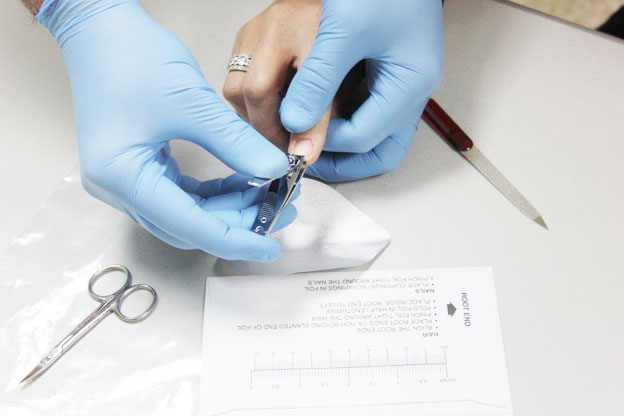 The Wherabouts Rule_________ competition drug ___________Performers must inform their ______ of their ___________ out of competitionAthletes must provide ______ time slot every ______ of where they will be.This is so they can be _______________________ at any time._______ missed tests in a year results in a ____________.Methods to prevent performance enhancing drugs in sportImpact on the reputation of the sportStudent Name:Class:Teacher:Target:TopicCovered?Confident?Reasons why performance enhancing drugs are usedReasons against the use of performance enhancing drugsDrug offences by elite performersThe role of WADA in stopping PEDsImpact of drugs on the reputation of a sportSports PersonWhat sport do/did they take part in?What performance enhancing drug did they take?Why do you think they did it?What were the consequences?Do you think this punishment was fair? Why?Dwain ChambersDavid MillarLance ArmstrongTyson Gay1. What is NOT a reason to take performance enhancing drugs?Financial benefits from successEnable them to train harderDevelop their technical skillsBoost their physical performance  5. What is an emerging sport?A new sport in the U.K. that does not have many participants.A traditional sport that has been played for a long time in the U.K. that has recently become more popular.A new sport in the U.K. that has enjoyed increased popularity and rising participation in recent years. A new sport in the U.K. with no tournaments or competitions in place as yet.2. The athletes parade during the opening ceremony best demonstrates which Olympic value?ExcellenceDetermination InspirationCourage6. A teenager spends their spare time volunteering as a coach. Which value is this an example of?ExcellenceCitizenshipTeam SpiritTolerance and Respect3. Which is an example of gamesmanship?Arguing with the refereeTimewasting by kicking the ball out of playPulling the shirt of an opponentFouling an opponent  7. The Olympic symbol of five interlocking rings represents …..The number of Olympic valuesFive continents that take partFive different ethnic groupsFive different categories of Olympic events4. Work commitments can be a barrier to participating in sport. Which of this is a solution to this barrier? Increased variety of sportsAdvertising using role modelsReduced pricingBetter programming of sessions8. Which best matches the Olympic creed…Breaking a world recordWinning a gold medalFinishing a race after falling badlyFinishing 1st in a relay race MethodDescriptionDetailsImpactDescription / Example